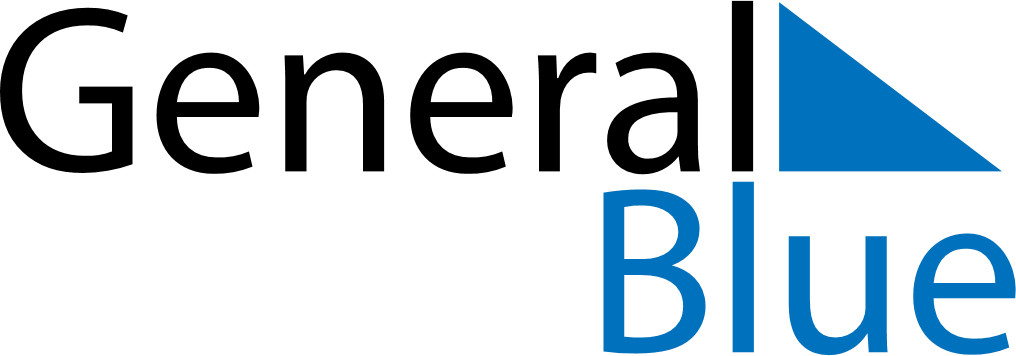 December 2024December 2024December 2024December 2024December 2024December 2024Bhunya, Manzini, EswatiniBhunya, Manzini, EswatiniBhunya, Manzini, EswatiniBhunya, Manzini, EswatiniBhunya, Manzini, EswatiniBhunya, Manzini, EswatiniSunday Monday Tuesday Wednesday Thursday Friday Saturday 1 2 3 4 5 6 7 Sunrise: 4:54 AM Sunset: 6:35 PM Daylight: 13 hours and 40 minutes. Sunrise: 4:54 AM Sunset: 6:36 PM Daylight: 13 hours and 41 minutes. Sunrise: 4:54 AM Sunset: 6:36 PM Daylight: 13 hours and 42 minutes. Sunrise: 4:54 AM Sunset: 6:37 PM Daylight: 13 hours and 42 minutes. Sunrise: 4:54 AM Sunset: 6:38 PM Daylight: 13 hours and 43 minutes. Sunrise: 4:55 AM Sunset: 6:38 PM Daylight: 13 hours and 43 minutes. Sunrise: 4:55 AM Sunset: 6:39 PM Daylight: 13 hours and 44 minutes. 8 9 10 11 12 13 14 Sunrise: 4:55 AM Sunset: 6:40 PM Daylight: 13 hours and 44 minutes. Sunrise: 4:55 AM Sunset: 6:41 PM Daylight: 13 hours and 45 minutes. Sunrise: 4:55 AM Sunset: 6:41 PM Daylight: 13 hours and 45 minutes. Sunrise: 4:56 AM Sunset: 6:42 PM Daylight: 13 hours and 46 minutes. Sunrise: 4:56 AM Sunset: 6:43 PM Daylight: 13 hours and 46 minutes. Sunrise: 4:56 AM Sunset: 6:43 PM Daylight: 13 hours and 47 minutes. Sunrise: 4:56 AM Sunset: 6:44 PM Daylight: 13 hours and 47 minutes. 15 16 17 18 19 20 21 Sunrise: 4:57 AM Sunset: 6:44 PM Daylight: 13 hours and 47 minutes. Sunrise: 4:57 AM Sunset: 6:45 PM Daylight: 13 hours and 47 minutes. Sunrise: 4:58 AM Sunset: 6:46 PM Daylight: 13 hours and 48 minutes. Sunrise: 4:58 AM Sunset: 6:46 PM Daylight: 13 hours and 48 minutes. Sunrise: 4:58 AM Sunset: 6:47 PM Daylight: 13 hours and 48 minutes. Sunrise: 4:59 AM Sunset: 6:47 PM Daylight: 13 hours and 48 minutes. Sunrise: 4:59 AM Sunset: 6:48 PM Daylight: 13 hours and 48 minutes. 22 23 24 25 26 27 28 Sunrise: 5:00 AM Sunset: 6:48 PM Daylight: 13 hours and 48 minutes. Sunrise: 5:00 AM Sunset: 6:49 PM Daylight: 13 hours and 48 minutes. Sunrise: 5:01 AM Sunset: 6:49 PM Daylight: 13 hours and 48 minutes. Sunrise: 5:01 AM Sunset: 6:50 PM Daylight: 13 hours and 48 minutes. Sunrise: 5:02 AM Sunset: 6:50 PM Daylight: 13 hours and 48 minutes. Sunrise: 5:03 AM Sunset: 6:50 PM Daylight: 13 hours and 47 minutes. Sunrise: 5:03 AM Sunset: 6:51 PM Daylight: 13 hours and 47 minutes. 29 30 31 Sunrise: 5:04 AM Sunset: 6:51 PM Daylight: 13 hours and 47 minutes. Sunrise: 5:04 AM Sunset: 6:51 PM Daylight: 13 hours and 46 minutes. Sunrise: 5:05 AM Sunset: 6:52 PM Daylight: 13 hours and 46 minutes. 